БІЛОЦЕРКІВСЬКА МІСЬКА РАДАКИЇВСЬКОЇ ОБЛАСТІВИКОНАВЧИЙ КОМІТЕТР І Ш Е Н Н Явід 23 травня  2017 року                         м. Біла Церква                                               № 170Про здійснення обліку дітей і підлітків шкільного вікуміста Біла Церква	Розглянувши подання управління освіти і науки Білоцерківської міської ради від 18 квітня 2017 року № 322, з  метою забезпечення своєчасного і в повному обсязі обліку дітей і підлітків м. Білої Церкви, контролю за здобуттям громадянами України повної загальної середньої освіти, відповідно до ст. 32 Закону України «Про місцеве самоврядування в Україні», Інструкції з обліку дітей і підлітків шкільного віку, затвердженої Постановою Кабінету Міністрів України від 12 квітня 2000 р. № 646, виконавчий комітет міської ради вирішив:	1.Управлінню адміністративних послуг до 20 серпня 2017 року здійснити облік і скласти списки дітей і підлітків шкільного віку окремо на: дітей від 0 до 6 років та дітей і підлітків від 6 до 18 років (на кожний рік народження окремо згідно із адресою проживання, що відповідає території обслуговування).  	2.Закріпити території обслуговування за загальноосвітніми навчальними закладами (згідно з додатком).	3.Управлінню освіти і науки міської ради забезпечити своєчасний і у повному обсязі облік дітей і підлітків шкільного віку з метою постійного контролю за здобуттям дітьми і підлітками шкільного віку м. Білої Церкви повної загальної середньої освіти.	4.Рішення виконавчого комітету від 10 травня 2016 року № 201 «Про здійснення обліку дітей і підлітків шкільного віку» вважати  таким, що втратило чинність.	5.Контроль за виконанням рішення покласти на заступника міського голови                          Настіну О.І.Міський голова                                                                        Г.А. Дикий                                                                                                                           Додаток                                                                                                        до рішення виконавчого комітету                                                                                                      міської ради                                                                                                       від  23 травня 2017 р.  № 170Закріплення територій обслуговуванняза загальноосвітніми навчальними закладами  міста Білої  ЦерквиБілоцерківська загальноосвітня  школа  І – ІІІ  ступенів № 3 ім. Т.Г.Шевченкавул. Кар’єрнавул. Леваневського          №№ 1 – 25/2вул. Павліченко               №№ 1 – 45 вул. Тараса Шевченка     №№ 83, 85, 93, 95, 97, 99,112а, 118, 120, 122, 122а, 124, 124а, 146                                                    123 – 196вул. Шолом-Алейхема     №№ 64/33 – 98 вул. Челюскінапровулок Кар’єрнийвул. Інтенданська                                                                                                вул. Кошеля                                                                                                                                                                                                          вул. Куценко                                                                                                                                                вул. Ротецька                                                                                                                                            вул. Челюскіна                                                                                                   провулок  Челюскіна                                                                                         бул. Михайла Грушевського                                                                                                  Білоцерківська загальноосвітня  школа  І – ІІІ  ступенів № 4 вул. Леваневського       №№ 37,41, 55, 57, 59, 61, 63, 65, 69, 71, 73, 75вул. Митрофанова         №№ 9, 11, 12/18, 13/16вул. Молодіжна вул. Заводська     Білоцерківська загальноосвітня  школа  І – ІІІ  ступенів № 5вул. Гвардійськавул. Гайовавул. Крижанівського     вул. Матросова              вул. Чехословацькавул. Січневого прориву №№ 2 – 5, 7, 9, 11, 13, 15/12, 19, 21, 23, 27, 29, 31,                                                 вул. Сквирське шосе       №№ 47, 49, 53, 214а,б, 216, 216а, 218, 218б, 220, 223, 224, 224а, 226,                                         236, 238, 240, 242, 244, 248, 250, 252, 254, 256, 258, 260, 262, 264, 266вул. Суворовавул. Турчанінова             провулок Будівельників2Білоцерківська загальноосвітня  школа  І – ІІІ  ступенів № 6вул. Дачна                           вул. Декабристів                вул. Клінічна                      вул. Миру                            вул. Вячеслава Чорновола                №№ 3, 5, 7, 9, 4/35вул. Івана Мазепибульвар Олександрійський      №№ 39, 41, 43, 45, 47, 49, 51,  82, 82а, 86, 88, 92,                                                            92а,   92б, 94, 106, 110, 124, 140, 140а, 142провулок Клінічнийурочище  “ Товста “                                                                                                вул. Зеленавул. Лазаретнавул. Набережнавул. Василя Стуса                            вул. Чкалова   провулок Горнийпровулок Глухий провулок  Зеленийпровулок Лазаретний            №№ 1,2провулок Олександрійськийпровулок  Яровийбульвар Олександрійський    №№ 115, 117, 123а, 125, 127б, 129а, 143, 143а, 145а, 149, 151а,                                     153, 161, 161а,179а, 187, 195, 199/2, 205а, 209, 209а, 211а, 211б, 215, 217Білоцерківська загальноосвітня  школа  І – ІІІ  ступенів № 7вул. Вокзальна                 №№ 1 -  8, 8а вул. Запорізька                                                          вул. Купрінавул. Озернавул. Партизанська                                       вул. Річнавул. Товарнавул. Тургенєва                                                                                                     вул. Гетьмана Сагайдачноговул. Чернишевського   вул. Фастівська                          бульвар  Олександрійський     №№ 12, 20, 25, 22 - 56, 58/2, 33, 39/1, 39/2, 81а, 83, 49 - 61,                                                               75, 81, 99провулок  І  Водопійний                                                                                     провулок  ІІ Водопійний                                                                                     провулок  ІІІ  Водопійний  провулок Вокзальнийпровулок Курсовий              №№ 2, 4, 5, 6, 14а, 15/10, 17а, 17а/1, 19, 21, 22, 23, 25, 28, 30провулок  І Курсовий провулок  ІІ Курсовийпровулок  І Річний        провулок   ІІ  Річний                                                                                 3                                            провулок  І  Партизанський    провулок  ІІ  Партизанський                                                                                                              вул. Богдана Хмельницькоговул. Водопійна                №№ 1а, 3, 3а, 8, 9, 9а, 11, 14, 14а, 19, 20, 24, 24а, 25, 33, 35, 37, 39, 41,                                                   43 -107, 108, 110, 112, 114, 116, 118вул. Вокзальна                    № № 11, 22 вул. Героїв Небесної Сотні       №№  7, 64вул. Симона Петлюри            №№ 21, 22, 28, 32, 34, 37, 38, 41, 56вул. Курсова                  №№ 59, 62, 68, 70вул. Нова                      вул. Олеся Гончара        №№ 2- 6, 6а, 7, 8, 10,11, 12, 18, 20вул. Першотравнева      №№ 39,47, 49,51,55, 56,57, 60,65, 69,70,71,73,74, 75, 80, 82вул. Привокзальна         №№ 26, 36, 51, 61, 69, 75вул. Пушкінська             №№ 48, 50, 70а, 72а, 74, 76а, 78, 80, 82, 86вул. Андрія Шептицького                №№  59, 60, 65, 69, 70, 79провулок  Курсовий     №№ 3, 12аБілоцерківського навчально-виховного об'єднання «Звитяга»Гайок                    №№ 1-6, 89, 103 -105, 130, 139, 141, 144, 145, 165 – 167, 168 – 177,                                        180 – 185, 219, 221, 226, 227, 237, 268, 270,  339 – 403 вул. Олександрійська   №№ 1 - 5Білоцерківська загальноосвітня  школа  І – ІІІ  ступенів № 11вул. Гризодубової           вул. Громовавул. Леваневського         №№ 56а, 62, 64, 66, 68вул. Митрофанова           №№ 1, 2, 3вул. Пригороднавул. Прорізнавул. Проточнавул. Кирила Стеценкавул. Кагарлицькавул. Раскової                   вул. Робоча  Івул. Робоча  ІІвул. Роз’їздна вул. Східна                      вул. Томилівська             вул. Узинська           проспект Леваневського     №№ 30, 32, 36, 38, 40, 42, 44, 46, 48, 50/5провулок  Гризодубової Іпровулок  Гризодубової ІІпровулок Леваневського Іпровулок Леваневського ІІпровулок  Раскової Іпровулок  Раскової ІІпровулок Томилівський                                                                         4Білоцерківське навчально-виховний комплекс«Загальноосвітня школа І-ІІІ ступенів №13 – Дошкільний навчальний заклад»вул. Професора Голуба              вул. Заярська І                     вул. Заярська ІІ                    вул. Кільцева                        вул. Селянська                    вул. Котляревського  №№   1-24      вул. Ключова                        вул. Лугова                          вул. Провальна                     вул. Ставищанська                вул. Січових стрільців                вул. Таращанська           №№ 1 – 154, 156 – 160, 162, 164 – 193                                                                 вул. Тімірязєва               №№ 1, 3, 5, 7, 9, 11, 13, 15, 17, 19 – 85                                                                 вул. Степана Бандери     №№ 1-26                     вул. Шкільна                          провулок  Професора Голуба перший       провулок  Професора Голуба другий    провулок  Селянський           провулок  Січових стрільців перший    провулок  Січових стрільців другий  провулок  Січових стрільців третійпровулок ТаращанськийБілоцерківське навчально-виховне об’єднання  «Загальноосвітня школа І-ІІІ ступенів №15 – Дитячо-юнацький спортивно-оздоровчий клуб»  вул. Залізничнавул. Михайла Дорошенкавул. Вишневавул. Глиняна                  №1-19вул. Павла Чубинськоговул. Михайла Вербицькоговул. Василя Симоненкавул. Карбишевавул. Київська     вул. Коцюбинськоговул. Лесі Українкивул. Механізаторськавул. Олени Телігивул. Окружнавул. Осипенкавул. Островськоговул. Панфіловавул. Польовавул. Романа Шухевичавул. Анатолія Солов’яненка вул. Радіщева5вул. Павла Поповичавул. Селекційнавул. Сквирське шосе        №№ 1 – 128вул. Толстоговул. Чайковського     провулок Сухоярський   провулок Залізничний           провулок  Радіщевапровулок Селещнийпровулок Толстого                                                                                                         вул. Івана Сошенка     вул. Васильківськавул. Верхнявул. Симона Петлюри   вул. Курбаса             вул. Курсова                №№ 3а,9а,17а, 33, 35, 37, 38, 40,    18, 20, 22, 34вул. Логінова             вул. Лермонтова         №№ 3 – 10, 12 – 14, 16 – 22, 24 – 27, 27а, 29, 32 вул. Першотравнева    №№ 1– 38                         вул. Пушкінська          №№ 2 – 44.вул. Івана Виговського           №№ 1 - 24вул. Наливайка  Северина         вул. Ковбасюка     вул. Андрія Шептицького                №№ 1-43 вул. Ярослава Мудрого №№ 39 – 59, 60,62,64,70, 71,  73,  75,  94вул. М’яснаБілоцерківська загальноосвітня  школа  І – ІІІ  ступенів № 17вул. Академіка Вула               вул. Академіка Кримського    вул. Академіка Линника         вул. Остапа Вишнівул. Гастелло вул. Героїв Чорнобилявул. Докучаєвавул. Дружбивул. Залузькавул. Зарічанськавул. Кобзарявул. Ігоря Сікорськоговул. Котляревського  №№ 25 - 122вул. Лісовавул. Макаренкавул. Новоселівськавул. Максима Залізнякавул. Гетьмана Пилипа Орликавул. І Піщана                               вул. Південнавул. Євгена Деслававул. Радонова6вул. Радужнавул. Травневавул. Григорія Сковородивул. Українська вул. Уласа Самчукавул. Степана Бандери   №№ 27- 242                вул. Нестеровавул. Яблуневазавулок Дмитра Яворницькогопровулок Абрикосовийпровулок Академічнийпровулок  Інституцький        провулок  Максима Залізняка провулок  Піщаний          провулок  Студенський          провулок  Івана Гонтипровулок  Івана Богунапровулок  Івана Сіркапровулок   Миколи Вінграновського                  провулок  Марусі Чурайпровулок  Костянтина Паустовського                                                                                          провулок  НовоселівськийБілоцерківська загальноосвітня  школа  І – ІІІ  ступенів № 18вул.  Базарна                                                                                                        вул. Гагаріна                                                                                                           вул. Голубина                                                                                                         вул. Замкова                                                                                                            вул. Короленка  вул. Преображенська                                                                                                   вул. Левка Симиренка                                                                                                    вул. Надрічна                                                                                                          вул. Н.- Левицького                                                                                               вул. Павліченко           №№ 49, 51, 53  вул. Пекарська                                                                                                        вул. Петра Лебединцева                                                                                                  вул. Садова                                                                                                             вул. Смоляно-Рокитянська вул. Театральна                                                                                   вул. Франка                                                                                                             вул. Ш. Алейхема          №№ 1, 2, 2/144, 3 – 35, 36, 38, 40, 42, 44, 46, 48, 50, 52, 54, 56, 58, 60                                                                                         вул. Тараса Шевченка         №№ 1 – 67, 68, 70, 72, 74, 76, 78, 80, 82, 84, 86, 88, 90, 92, 94, 96,                                              108а,108б, 108в, 108г, 108є   вул. Ярмарочна   вул. Ярослава  Мудрого         № 1 – 18, 19,21,23,25        вул. І . Кузнєчна                                                                                                      провулок  І  Замковий                                                                                            провулок  ІІ  Замковий                                                                                          провулок  ІІІ  Замковий                                                                                         провулок  Кузнєчний                                                                                              провулок  Левка Симиренка                                                                                              7провулок  Петра Лебединцева                                                                                           провулок Пекарський                                                                                    провулок Франка                                                                                                    провулок  І  Шевченківський                                                                               провулок  ІІ  Шевченківський                                                                              провулок Штабний                                                                                                площа Соборна                                                                                                          площа Торгова                                                                                                       проспект Князя Володимира      вул. І Росьова                                                                                                  вул. Ак. Гродзинських                                                                                        вул. Банкова вул. Гетьманська вул. Героїв Небесної Сотні        вул. Глиняна              №№ 20 – 111                                                    вул. Шамраївська                                                                                          вул. Підвальна                                                                                                    вул. Спартаківська                                                                                              вул. Юріївська                                                                                                       Білоцерківська загальноосвітня  школа  І – ІІІ  ступенів № 20 вул. Грибоєдова         № 36, 42                                                                                      вул. Героїв Крут        №№ 45, 47, 54, 87, 101 – 111                                                           вул. Некрасова           №№  12а, 18, 46, 46а, 99, 115                                                            бульвар Княгині Ольги     № 12                                                                                    вул. Крутогорна    вул. Зінченка           вул. Чехова                        вул. Леваневського                    №№ 18, 20, 22, 24, 26, 28, 28а, 47/1, 50а, 52вул. Нагорна                               вул. Некрасова                            № 30бульвар Княгині Ольги         №№ 3, 3а, 13, 13а, 15, 17,17а.провулок  Героїв Крут перший  №32авул. Івана Кожедуба       №105Білоцерківська загальноосвітня  школа  І – ІІІ  ступенів № 21                      вул. Грибоєдова               №№ 8, 10, 24, 28                                              вул. Героїв  Крут              №№ 81, 83, 85, 98                                                               вул. Некрасова                  №№ 80, 82, 83, 84, 86, 95 вул. Рибна                                                                     вул. Івана Кожедуба         №№ 50 – 103, 103а, 104 – 132вул. Північна вул. Луки Долинського    №№ 1 – 45,  №№ 1а, 1б, 3, 105а, 107а вул. Глиняна                       № 47 бпровулок  Луки Долинського                                                                                            8   Білоцерківська загальноосвітня  школа  І – ІІІ  ступенів № 22вул. Вернадського     №№ 2, 4, 6, 10                                                                    вул. Таращанська       №№ 155, 161, 163, 163а, 194                                            вул. Тімірязєва           №№ 2, 8, 10, 12, 14, 16, 18 вул. Росьова                                                        Білоцерківська загальноосвітня  школа  І ступеня  № 23                          вул. Кириленка             вул. Мельника                                       вул. Івана Кожедуба       №№ 133 – 350                                   вул. ХрапачанськаБілоцерківське навчально-виховне об’єднання «Перша Білоцерківська гімназія – школа І ступеня»вул.  ІІ Броварна   вул.  8 Березня    вул.  Миколи Лозовика                                                                                                                                                                                     вул.  Гоголя вул.  Івана Кожедуба       №№ 1- 49вул.  Пролетарськавул. Ярослава Мудрого   №№ 26, 28, 30, 32, 34, 36, 38, 40, 42, 44, 46, 48, 50, 52, 54, 56, 58, 60,                                                   62, 64, 66, 68, 70, 72, 74, 76, 78, 80, 82, 84, 86, 88, 90, 92, 94                                                                                                                                                                                                                                                                                                         провулок  Гоголя                                                                                               провулок  Пролетарський  провулок  Театральний  провулок  Грузинський                                                                                                                              Керуючий справами виконавчогокомітету міської ради  					                      М.С. Свірський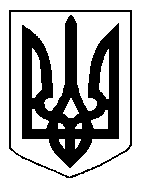 